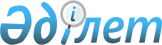 Об утверждении бюджета Саратского сельского округа на 2024-2026 годыРешение Айтекебийского районного маслихата Актюбинской области от 16 января 2024 года № 167
      В соответствии с пунктом 2 статьи 9-1 Бюджетного кодекса Республики Казахстан, статьей 6 Закона Республики Казахстан "О местном государственном управлении и самоуправлении в Республике Казахстан", Айтекебийский районный маслихат РЕШИЛ:
      1. Утвердить бюджет Саратского сельского округа на 2024−2026 годы согласно приложениям 1, 2 и 3 соответственно, в том числе на 2024 год в следующих объемах:
      1) доходы – 66389,4 тысяч тенге, в том числе:
      налоговые поступления – 2638 тысяч тенге;
      поступления трансфертов – 63751,4 тысяч тенге;
      2) затраты – 66700 тысяч тенге;
      3) чистое бюджетное кредитование – 0 тенге;
      4) сальдо по операциям с финансовыми активами − 0 тенге;
      5) дефицит (профицит) бюджета − - 310,6 тысяч тенге;
      6) финансирование дефицита (использование профицита) бюджета − 310,6 тысяч тенге, в том числе:
      используемые остатки бюджетных средств – 310,6 тысяч тенге.
      Сноска. Пункт 1 – в редакции решения Айтекебийского районного маслихата Актюбинской области от 23.04.2024 № 199 (вводится в действие с 01.01.2024).


      2. Учесть, что в доход бюджета сельского округа зачисляются:
      налоги на имущество;
      земельный налог;
      налог на транспортные средства;
      плата за пользование земельными участками;
      доходы от аренды имущества, находящегося в государственной собственности.
      3. Принять к сведению и руководству, что в соответствии со статьей 9 Закона Республики Казахстан "О республиканском бюджете на 2024 - 2026 годы" с 1 января 2024 года установлены:
      1) минимальный размер заработной платы - 85 000 тенге;
      2) месячный расчетный показатель – 3 692 тенге;
      3) величину прожиточного минимума для исчисления размеров базовых социальных выплат – 43 407 тенге.
      4. Учесть в бюджете Саратского сельского округа на 2024 год объем субвенции с районного бюджета в сумме 21910 тысяч тенге.
      5. Учеть в бюджете Саратского сельского округа на 2024 год поступление целевых текущих трансфертов из районного бюджета в сумме 36020 тысяч тенге.
      Распределение сумм целевых текущих трансфертов определяется на основании решение акима Саратского сельского округа.
      6. Настоящее решение вводится в действие с 1 января 2024 года. Бюджет Саратского сельского округа на 2024 год
      Сноска. Приложение 1 – в редакции решения Айтекебийского районного маслихата Актюбинской области от 23.04.2024 № 199  (вводится в действие с 01.01.2024). Бюджет Саратского сельского округа на 2025 год Бюджет Саратского сельского округа на 2026 год
					© 2012. РГП на ПХВ «Институт законодательства и правовой информации Республики Казахстан» Министерства юстиции Республики Казахстан
				
      Председатель Айтекебийского районного маслихата: 

Б.Д. Сейлханов
приложение 1 к решению 
Айтекебийского районного 
маслихата от 16 января 2024 
года № 167
Категория
Категория
Категория
Категория
Сумма (тысяч тенге)
Класс
Класс
Класс
Сумма (тысяч тенге)
Подкласс
Подкласс
Сумма (тысяч тенге)
Наименование
Сумма (тысяч тенге)
І.ДОХОДЫ
66389,4
1
Налоговые поступления
2638
01
Подоходный налог
124
2
Индивидуальный подоходный налог
124
04
Налоги на собственность
441
1
Налоги на имущество
17
3
Земельный налог
3
4
Налог на транспортные средства
345
5
Единый земельный налог
76
05
Внутренние налоги на товары, работы и услуги
2073
3
Поступление за использование природных и других ресурсов
2073
4
Поступления трансфертов
63751,4
02
Трансферты из вышестоящих органов государственного управления
63751,4
3
Трансферты из районного (города областного значения) бюджета
63751,4
Функциональная группа
Функциональная группа
Функциональная группа
Функциональная группа
Функциональная группа
Сумма (тысяч тенге)
Функциональная подгруппа
Функциональная подгруппа
Функциональная подгруппа
Функциональная подгруппа
Сумма (тысяч тенге)
Администратор бюджетных программ
Администратор бюджетных программ
Администратор бюджетных программ
Сумма (тысяч тенге)
Программа
Программа
Сумма (тысяч тенге)
Наименование
Сумма (тысяч тенге)
II. ЗАТРАТЫ
66700
01
Государственные услуги общего характера
38895
1
Представительные, исполнительные и другие органы, выполняющие общие функции государственного управления
38895
124
Аппарат акима города районного значения, села, поселка, сельского округа
38895
001
Услуги по обеспечению деятельности акима города районного значения, села, поселка, сельского округа
37395
022
Капитальный расходы государственного органа
1500
07
Жилищно-коммунальное хозяйство
22905
3
Благоустройство населенных пунктов
22905
124
Аппарат акима города районного значения, села, поселка, сельского округа
22905
008
Освещение улиц населенных пунктов
5600
009
Обеспечение санитарии населенных пунктов
3600
011
Благоустройство и озеленение населенных пунктов
13705
12
Транспорт и коммуникация
4900
1
Автомобильный транспорт
4900
124
Аппарат акима города районного значения, села, поселка, сельского округа
4900
013
Обеспечение функционирования автомобильных дорог в городах районного значения, селах, поселках, сельских округах
2500
045
Капитальный средний ремонт автомобильных дорог в городах районного значения, селах, поселках, сельских округах
2400
ІІІ. Чистое бюджетное кредитование
0
IV.Сальдо по операциям с финансовыми активами
0
V. Дефицит (профит) бюджета
310,6
VI. Финансирование дефицита (использование профицита) бюджета
-310,6
Категория
Категория
Категория
Категория
Сумма (тысяч тенге)
Класс 
Класс 
Класс 
Сумма (тысяч тенге)
Подкласс
Подкласс
Сумма (тысяч тенге)
Наименование
Сумма (тысяч тенге)
8
Используемые остатки бюджетных средств
310,6
01
Остатки бюджетных средств
310,6
1
Свободные остатки бюджетных средств
310,6приложение 2 к решению 
Айтекебийского районного 
маслихата от 16 января 2024 
года № 167
Категория
Категория
Категория
Категория
Утвержденный бюджет на 2025 год, тысяч тенге
Класс
Класс
Класс
Утвержденный бюджет на 2025 год, тысяч тенге
Подкласс
Подкласс
Утвержденный бюджет на 2025 год, тысяч тенге
Наименование
Утвержденный бюджет на 2025 год, тысяч тенге
І.ДОХОДЫ
58495
1
Налоговые поступления
565
01
Подоходный налог
200
2
Индивидуальный подоходный налог
200
04
Налоги на собственность
365
1
Налоги на имущество
17
3
Земельный налог
3
4
Налог на транспортные средства
345
4
Поступления трансфертов
57930
02
Трансферты из вышестоящих органов государственного управления
57930
3
Трансферты из районного (города областного значения) бюджета
57930
Функциональная группа
Функциональная группа
Функциональная группа
Функциональная группа
Функциональная группа
Утвержденный бюджет на 2025 год, тысяч тенге
Функциональная подгруппа
Функциональная подгруппа
Функциональная подгруппа
Функциональная подгруппа
Утвержденный бюджет на 2025 год, тысяч тенге
Администратор бюджетных программ
Администратор бюджетных программ
Администратор бюджетных программ
Утвержденный бюджет на 2025 год, тысяч тенге
Программа
Программа
Утвержденный бюджет на 2025 год, тысяч тенге
Наименование
Утвержденный бюджет на 2025 год, тысяч тенге
II. ЗАТРАТЫ
58495
01
Государственные услуги общего характера
44995
1
Представительные, исполнительные и другие органы, выполняющие общие функции государственного управления
44995
124
Аппарат акима города районного значения, села, поселка, сельского округа
44995
001
Услуги по обеспечению деятельности акима города районного значения, села, поселка, сельского округа
44995
07
Жилищно-коммунальное хозяйство
8100
3
Благоустройство населенных пунктов
8100
124
Аппарат акима города районного значения, села, поселка, сельского округа
8100
008
Освещение улиц населенных пунктов
5600
011
Благоустройство и озеленение населенных пунктов
2500
12
Транспорт и коммуникация
5400
1
Автомобильный транспорт
5400
124
Аппарат акима города районного значения, села, поселка, сельского округа
5400
013
Обеспечение функционирования автомобильных дорог в городах районного значения, селах, поселках, сельских округах
3000
045
Капитальный средний ремонт автомобильных дорог в городах районного значения, селах, поселках, сельских округах
2400
ІІІ. Чистое бюджетное кредитование
0
IV.Сальдо по операциям с финансовыми активами
0
V. Дефицит (профит) бюджета
0
VI. Финансирование дефицита (использование профицита) бюджета
0
Категория
Категория
Категория
Категория
Утвержденный бюджет на 2025 год, тысяч тенге
Класс 
Класс 
Класс 
Утвержденный бюджет на 2025 год, тысяч тенге
Подкласс
Подкласс
Утвержденный бюджет на 2025 год, тысяч тенге
Наименование
Утвержденный бюджет на 2025 год, тысяч тенге
8
Используемые остатки бюджетных средств
0
01
Остатки бюджетных средств
0
1
Свободные остатки бюджетных средств
0приложение 3 к решению 
Айтекебийского районного 
маслихата от 16 января 2024 
года № 167
Категория
Категория
Категория
Категория
Утвержденный бюджет на 2026 год, тысяч тенге
Класс
Класс
Класс
Утвержденный бюджет на 2026 год, тысяч тенге
Подкласс
Подкласс
Утвержденный бюджет на 2026 год, тысяч тенге
Наименование
Утвержденный бюджет на 2026 год, тысяч тенге
І.ДОХОДЫ
58495
1
Налоговые поступления
565
01
Подоходный налог
200
2
Индивидуальный подоходный налог
200
04
Налоги на собственность
365
1
Налоги на имущество
17
3
Земельный налог
3
4
Налог на транспортные средства
345
4
Поступления трансфертов
57930
02
Трансферты из вышестоящих органов государственного управления
57930
3
Трансферты из районного (города областного значения) бюджета
57930
Функциональная группа
Функциональная группа
Функциональная группа
Функциональная группа
Функциональная группа
Утвержденный бюджет на 2026 год, тысяч тенге
Функциональная подгруппа
Функциональная подгруппа
Функциональная подгруппа
Функциональная подгруппа
Утвержденный бюджет на 2026 год, тысяч тенге
Администратор бюджетных программ
Администратор бюджетных программ
Администратор бюджетных программ
Утвержденный бюджет на 2026 год, тысяч тенге
Программа
Программа
Утвержденный бюджет на 2026 год, тысяч тенге
Наименование
Утвержденный бюджет на 2026 год, тысяч тенге
II. ЗАТРАТЫ
58495
01
Государственные услуги общего характера
44995
1
Представительные, исполнительные и другие органы, выполняющие общие функции государственного управления
44995
124
Аппарат акима города районного значения, села, поселка, сельского округа
44995
001
Услуги по обеспечению деятельности акима города районного значения, села, поселка, сельского округа
44995
07
Жилищно-коммунальное хозяйство
8100
3
Благоустройство населенных пунктов
8100
124
Аппарат акима города районного значения, села, поселка, сельского округа
8100
008
Освещение улиц населенных пунктов
5600
011
Благоустройство и озеленение населенных пунктов
2500
12
Транспорт и коммуникация
5400
1
Автомобильный транспорт
5400
124
Аппарат акима города районного значения, села, поселка, сельского округа
5400
013
Обеспечение функционирования автомобильных дорог в городах районного значения, селах, поселках, сельских округах
3000
045
Капитальный средний ремонт автомобильных дорог в городах районного значения, селах, поселках, сельских округах
2400
ІІІ. Чистое бюджетное кредитование
0
IV.Сальдо по операциям с финансовыми активами
0
V. Дефицит (профит) бюджета
0
VI. Финансирование дефицита (использование профицита) бюджета
0
Категория
Категория
Категория
Категория
Утвержденный бюджет на 2026 год, тысяч тенге
Класс 
Класс 
Класс 
Утвержденный бюджет на 2026 год, тысяч тенге
Подкласс
Подкласс
Утвержденный бюджет на 2026 год, тысяч тенге
Наименование
Утвержденный бюджет на 2026 год, тысяч тенге
8
Используемые остатки бюджетных средств
0
01
Остатки бюджетных средств
0
1
Свободные остатки бюджетных средств
0